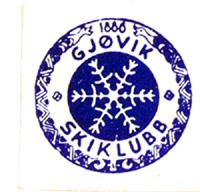 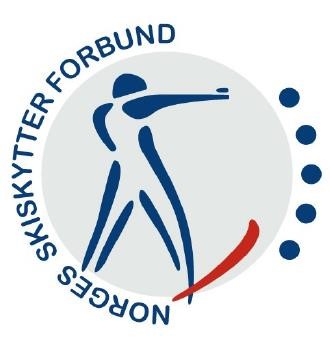 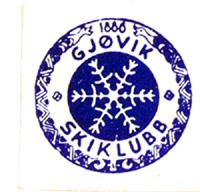 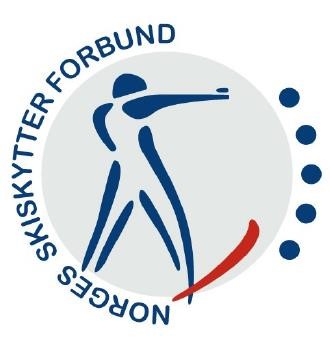 Gjøvik skiklubb - Skiskyting inviterer til skiskytterskole for nybegynnere fra 9 år og eldre (født 2009→)Oppgi navn, fødselsår og adresse til utøveren, samt tlf. og e-postadresse til ansvarlig foresatteTid :Oppstart lørdag 20.oktober kl.10.00Sted:Klubbhytta ØverbyNB! En voksen må stille sammen med utøver på skiskytterskolenInnhold skiskytterskole:Dag 1 /Klubbhytta på ØverbyLørdag 20.oktober: kl.10 : Sikkerhetsregler, lære om våpen, skyteteknikk m.mDag 2 /Karidalen (Revhiholen hvis dårlig vær)Mandag 22.oktober kl. 18 : Prøve skytestillinger og skytingSkolen består av 10 treninger frem mot nyttår.Våpen:Lånes ut av Gjøvik skiklubb – SkiskytingPris:Kr. 800,-. pr deltakerPåmelding sendes:Jo-Are Nordli EriksenMob: 41339968 jo-are.eriksen@ntnu.noPåmeldingsfrist:15.Oktober 2018	Begrenset antall